       Μητροπόλεως 26-28, (8ος όρφ. )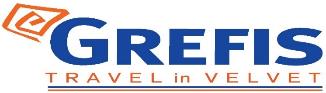  Αθήνα 105 63Τηλέφωνο: 210 3315621Φαξ: 210 3315623 – 4Email: info@grefis.gr Λίμνες Β. Ιταλίας – Βενετία – Βερόνα  6HM.Κόμο, Λουγκάνο, Λάγκο Ματζίορε, Σιρμιόνε, Λίμνη Γκάρντα, Μπέργκαμο, Μιλάνο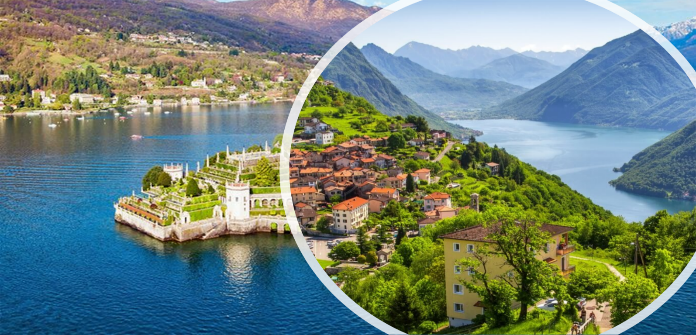                  Αναχώρηση:  24 Οκτωβρίου ’241η μέρα: ΑΘΗΝΑ – ΜΙΛΑΝΟ (By night)  Συγκέντρωση στο αεροδρόμιο και πτήση για την οικονομική πρωτεύουσα της Ιταλίας, το Μιλάνο. Θα δούμε το κάστρο των Σφόρτσα, την Πιάτσα ντελ Ντουόμο που είναι η κεντρική πλατεία την πόλης και πήρε το όνομα της από τον επιβλητικό καθεδρικό ναό του Μιλάνου. Ο εντυπωσιακός Καθεδρικός του Μιλάνου (Ντουόμο ντι Μιλάνο) είναι η έδρα του αρχιεπίσκοπου της πόλης και θεωρείται ένας από τους σημαντικότερους Καθεδρικούς Ναός παγκοσμίως. Θα επισκεφθούμε την Γκαλερία Βιτόριο Εμανουέλε Β’, που πήρε το όνομα της από τον πρώτο βασιλιά της ενωμένης Ιταλίας. Το κτίριο αποτελείται από δύο γυάλινες θολωτές στοές και συνδέει τις πλατείες Πιάτσα ντελ Ντουόμο με την Πιάτσα ντελα Σκάλα. Η Όπερα Λα Σκάλα ή αλλιώς η Σκάλα του Μιλάνου, είναι ένα από τα πιο γνωστά θέατρα όπερας του κόσμου και πήρε το όνομα της από την εκκλησία που βρισκόταν στην ίδια θέση, την Αγία Μαρία della Scala. Άφιξη και τακτοποίηση στο ξενοδοχείο μας και τακτοποίηση στα δωμάτια. Διανυκτέρευση. 2η μέρα: ΜΙΛΑΝΟ – ΚΟΜΟ – ΛΟΥΓΚΑΝΟ     Πρωινό  στο ξενοδοχείο.  Αναχώρηση για το μαγευτικό Κόμο, το οποίο είναι αναμφισβήτητα μία από τις πιο ξεχωριστές πόλεις της Βόρειας Ιταλίας. Θα περπατήσουμε στο ιστορικό του κέντρο και θα θαυμάσουμε το καταπράσινο τοπίο που καθρεφτίζεται στα νερά της λίμνης Κόμο. Στη συνέχεια θα  αναχωρήσουμε  για την Ελβετία. Υπέροχα τοπία μας οδηγούν στο Λουγκάνο, στην πόλη που χτυπά με την ακρίβεια ελβετικού ρολογιού και είναι χτισμένη επάνω στην ομώνυμη λίμνη. Η ομορφιά της δεν οφείλεται μόνο στη φύση, αλλά κυρίως στους κατοίκους της, που έχουν φροντίσει να τη διατηρούν τόσο παραδοσιακή όσο και σύγχρονη. Σύντομη περιήγηση και βόλτα στην παραλία της λίμνης. Στη  συνέχεια επιστροφή   στο ξενοδοχείο μας στο Μιλάνο. Διανυκτέρευση.3η μέρα : ΜΙΛΑΝΟ - ΛΑΚΟ ΜΑΤΖΙΟΡΕΠρωινό  στο  ξενοδοχείο.  Σήμερα  θα  γνωρίσουμε  από κοντά  την μαγεία της  λίμνης Ματζόρε. Είναι η δεύτερη μεγαλύτερη λίμνη μετά  την λίμνη Γκάρντα  και  διαθέτει  τα  δικά της  τρία νησιά «Μπορομέο» όπως  ονομάζονται . Το ένα από αυτά είναι το Ιζολα μπέλα που αποτελεί το πιο δημοφιλές τουριστικό  αξιοθέατο  και διαθέτει το  μπαρόκ Κάστρο Αντζέρα με τους  υπέροχους  κήπου του. Τα άλλα 2  νησιά είναι  το Ιζολα  ντει Πεσκατόρι και το Ίζολα  Μάντρε. Χρόνος ελεύθερος. Αν  επιθυμείτε μπορείτε να πραγματοποιήσετε  μια  μινι κρουαζιέρα στα  νησιά Μπορομέο. Επιστροφή  στο ξενοδοχείο μας. Διανυκτέρευση.4η μέρα:  ΜΙΛΑΝΟ – ΣΙΡΜΙΟΝΕ (ΛΙΜΝΗ ΓΚΑΡΝΤΑ) - ΒΕΡΟΝΑ Πρωινό στο ξενοδοχείο. Αναχώρηση με τελικό προορισμό τη Βερόνα. Πρώτη στάση και επίσκεψη στη γραφική αλλά και ιστορική χερσόνησο του Sirmione με τα στενά σοκάκια, χτισμένη μέσα σε μεσαιωνικό ιστορικό κέντρο με μεγαλοπρεπή κτίρια. Ελεύθερος χρόνος για καφέ και φαγητό. Αναχώρηση για τη ρομαντική Βερόνα, την πόλη των αιώνιων εραστών του Σαίξπηρ, στις όχθες του ποταμού Αδίγη. Στην κεντρική Πλατεία Μπρα θα δούμε την περίφημη ρωμαϊκή Αρένα, και θα συνεχίσουμε για τις όμορφες πλατείες Ντελ Έρμπε και Ντέι Σινιόρι, που περιβάλλονται από άριστα διατηρημένα μεσαιωνικά κτήρια, και φυσικά για το «αρχοντικό των Καπουλέτων» με το θρυλικό μπαλκόνι της Ιουλιέτας. Επόμενος μας σταθμός η μαγευτική λίμνη Garda, που στα γαλήνια νερά της καθρεπτίζονται οι πλαγιές των παρακείμενων Αλπικών βουνών. Μεταφορά στο ξενοδοχείο μας. Τακτοποίηση στα δωμάτια και διανυκτέρευση.5η μέρα:  ΒΕΡΟΝΑ – ΒΕΝΕΤΙΑ (Ξενάγηση)Πρωινό στο ξενοδοχείο. Αναχώρηση για τη πιο ρομαντική πόλη του κόσμου, χτισμένη πάνω σε 118 μικρά νησιά, που ενώνονται με 410 περίπου γέφυρες, και έχει ανακηρυχτεί Μνημείο Παγκόσμιας Πολιτιστικής Κληρονομιάς από την UNESCO. Από το Τρονκέτο, θα πάρουμε το  βαπορέτο, έξοδα εξ ιδίων και θα καταλήξουμε στην περιοχή Καστέλλο, όπου βρίσκεται η ορθόδοξη εκκλησία του Αγίου Γεωργίου των Ελλήνων και το Βυζαντινό Ινστιτούτο. Περνώντας από γραφικές γέφυρες και στενά σοκάκια, θα δούμε το επιβλητικό Παλάτσο των Δόγηδων, μια φαντασμαγορία από ροζ και λευκό μάρμαρο σε βενετσιάνικο-γοτθικό στιλ, και θα καταλήξουμε στην Πλατεία του Αγίου Μάρκου, «το ωραιότερο σαλόνι της Ευρώπης», όπως το χαρακτήρισε ο Ναπολέοντας. Εδώ βρίσκεται ο περίφημος Καθεδρικός του Αγίου Μάρκου, αριστούργημα βυζαντινής αρχιτεκτονικής, με εντυπωσιακά ψηφιδωτά, το καμπαναριό του (Καμπανίλε), ο Πύργος του Ρολογιού, η Μαρκιανή Βιβλιοθήκη και το περίφημο Μουσείο Καρέρ. Τέλος, θα επισκεφθούμε ένα από τα λίγα εργαστήρια κατασκευής Murano. Ελεύθερος χρόνος και επιστροφή στο ξενοδοχείο μας το απόγευμα. Διανυκτέρευση.6η μέρα: ΒΕΡΟΝΑ – ΜΙΛΑΝΟ – ΑΘΗΝΑ     Πρωινό στο ξενοδοχείο. Αναχώρηση για το Μιλάνο και την πτήση της επιστροφής.                                                                              Early booking           Κανονική τιμή Τιμή κατ’ άτομο σε δίκλινο                                      635€                            685€                  Τιμή σε μονόκλινο                                                      895€                            945€Παιδική μέχρι 12 ετών                                               585€                            635€Φόροι αεροδ.& ξενοδοχείων                                   235€                            235€Σημείωση:Το Early booking ισχύει για περιορισμένο αριθμό θέσεων (10 με 15 πρώτες συμμετοχές). Η παιδική τιμή αφορά παιδί μέχρι 12 ετών με δύο ενήλικες.Περιλαμβάνονται:Αεροπορικά εισιτήρια οικονομικής θέσης  Αθήνα  –  Μιλάνο – Αθήνα με την Sky Express.Πολυτελές κλιματιζόμενο πούλμαν του γραφείου μας για τις μεταφορές και μετακινήσεις σύμφωνα με το πρόγραμμα.Διαμονή σε ξενοδοχεία 4* (Hotel Palace Verona 4* στη Βερόνα & Hotel Klima στο Μιλάνο) ή παρόμοια.     Πρωινό μπουφέ καθημερινά. Εκδρομές, περιηγήσεις, ξεναγήσεις, όπως αναφέρονται στο αναλυτικό πρόγραμμα της εκδρομής.Έμπειρος  αρχηγός - συνοδός του γραφείου μας.Ασφάλεια αστικής/επαγγελματικής ευθύνης.Φ.Π.Α.Μια χειραποσκευή μέχρι 8 κιλά. Μια βαλίτσα μέχρι 20 κιλά.Δεν περιλαμβάνονται:Φόροι αεροδρομίων & ξενοδοχείων (235€).Checkpoints & Βαπορέττο για την μετακίνησή μας στη Βενετία (50€).Είσοδοι σε μουσεία, αρχαιολογικούς χώρους, θεάματα και γενικά όπου απαιτείται.Ό,τι ρητά αναφέρεται ως προαιρετικό ή προτεινόμενο.   Προαιρετική Ασφάλεια Covid (20€).ΣΗΜΕΙΩΣΕΙΣ:Διαφοροποίηση στη ροή – σειρά των επισκέψεων του προγράμματος, ενδέχεται να πραγματοποιηθεί, χωρίς να παραλειφθεί καμία επίσκεψη. Για τους επιβάτες που ταξιδεύουν με τη SkyExpress και επιθυμούν να προσθέσουν πτήσεις εσωτερικού, το επιπλέον κόστος είναι από 120€/άτομο, πάντα ανάλογα τη διαθεσιμότητα.ΠΤΗΣΕΙΣ ΑΘΗΝΑ-ΜΙΛΑΝΟ-ΑΘΗΝΑ:ΑΘΗΝΑ – ΜΙΛΑΝΟ  GQ 830  15.30-17.05ΜΙΛΑΝΟ – ΑΘΗΝΑ   GQ 831  15.35-19.00 